Мастер – класс с детьми  «Кормушка для птиц из коробки»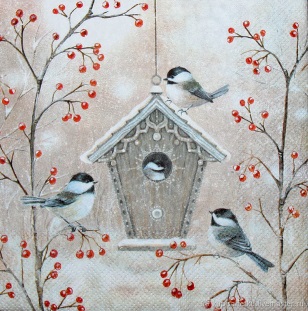 Зимняя пора – это серьёзное испытание для пернатых. С каждым днём найти пищу становится всё труднее. Уважаемые родители, предлагаю вам такой мастер-класс с пользой - смастерить кормушки своими руками, которые не требуют особых навыков и сложных чертежей. А главное, провести совместно время с вашим ребенком еще и с пользой!Позаботьтесь о птицах – повесьте кормушку, сделанную своими руками из самых простых подручных средств, которые обычно выбрасываем в мусор! Делайте их вместе со своими детьми, ведь, согласитесь, это отличный способ научиться детям делать добро для других и проявлять заботу о ближнем. Благодаря вашему вниманию и заботе в зимний период появится реальный шанс выжить большему числу птичек, которые в свою очередь, обязательно отблагодарят вас позже своими песнями!Нам понадобится:Картонная коробка (например, из-под сока или молочных продуктов);ножницы;цветная бумага;краски;клей ПВА;нить.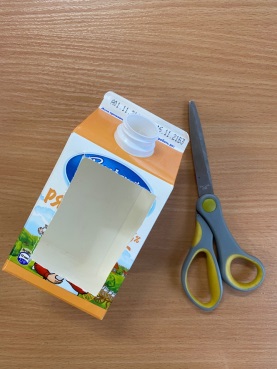 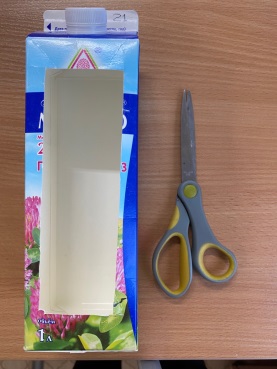 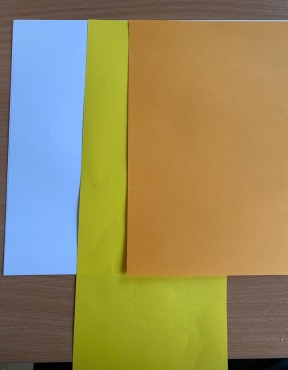 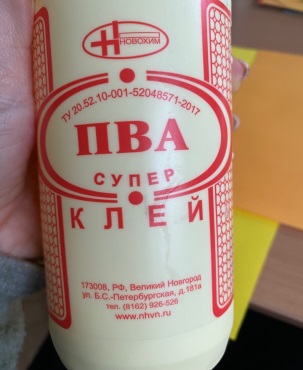 Инструкция:Промойте пустой пакет из-под молока и дайте высохнуть. На всех сторонах коробки нарисуйте прямоугольник и аккуратно вырежьте острыми ножницами. На противоположных сторонах сделайте прорези. На другой стороне тоже прорежьте отверстия. 
Теперь покрасьте, как хотите! Дайте волю своему воображению! Создайте радугу из красок – полоски, горошек, звезды, фигуры, радуги или смешайте цвета. Или обклейте цветной бумагой. Дайте высохнуть в течение нескольких часов или оставьте на ночь. Ножницами проделайте отверстие в верхнем шве картонной коробки. Провяжите петлю веревки через отверстие для подвешивания. Заполните птичьим кормом и повесьте!Эти поделки понравятся детям практически любого возраста. Поверьте, вашим детям очень понравится процесс и результат!Творческих успехов!!!Такие кормушки для птиц мы сделали с ребятами  из средней группы  вместе!
                                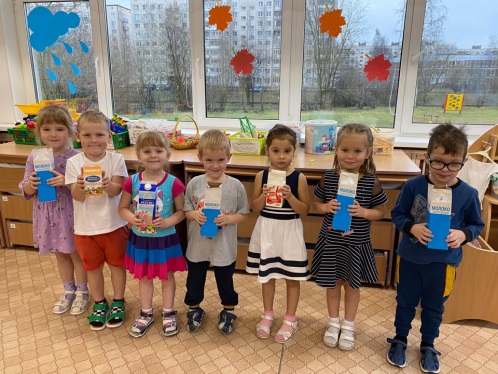 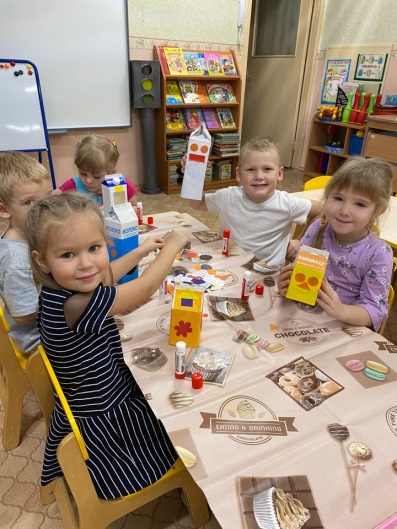 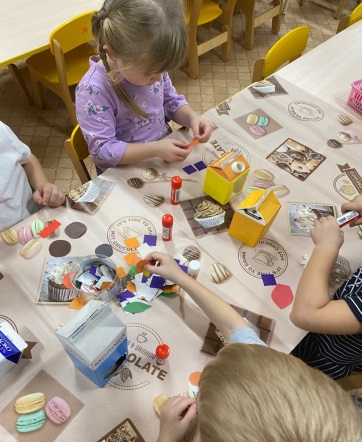 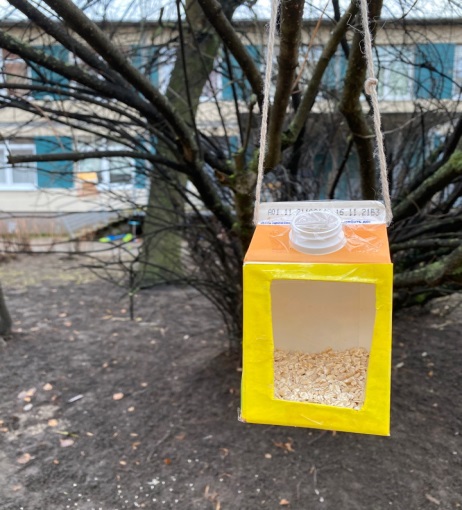 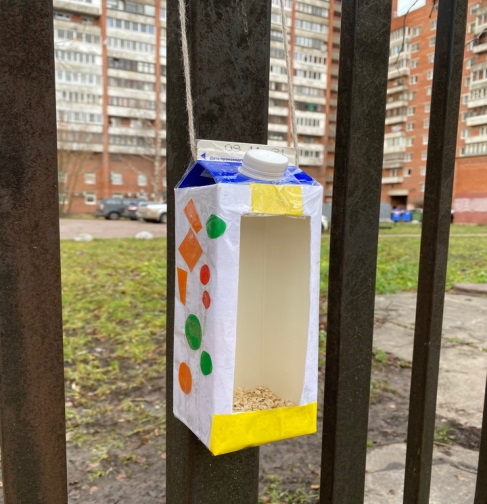 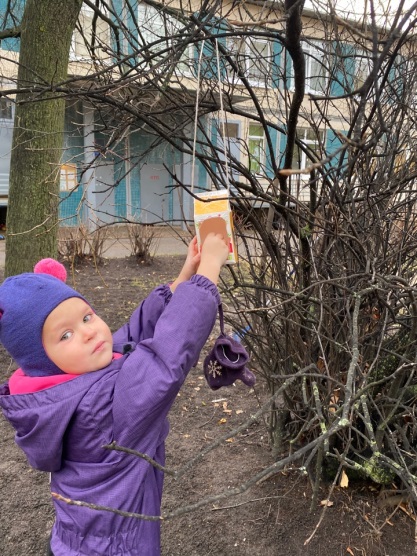 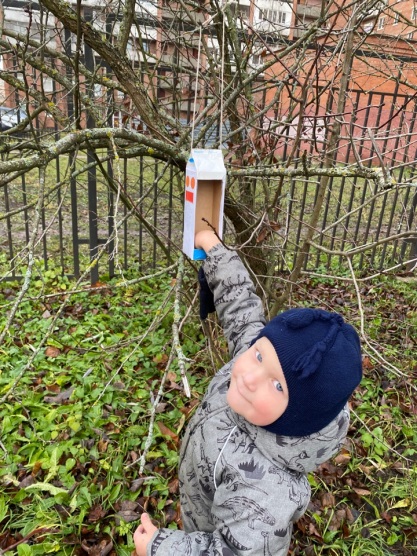                                                                         Воспитатель группы №9 : Данилова М.А.